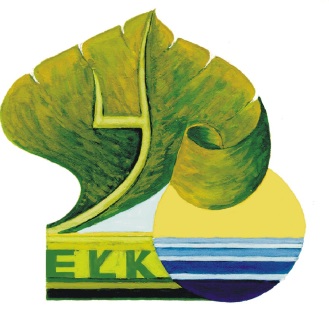 REGULAMIN REKRUTACJI DO ODDZIAŁÓW SPORTOWYCHSZKOŁY PODSTAWOWEJ SPORTOWEJ NR 4 IM. PROF. WŁADYSŁAWA SZAFERA W EŁKUI INFORMACJE OGÓLNE1.	Szkoła tworzy oddziały sportowe w wybranych dyscyplinach, zgodnie 
z zapotrzebowaniem, możliwościami kadrowymi i posiadaną bazą sportową.II ZASADY REKRUTACJI1. Kandydaci do oddziałów sportowych zobowiązani są do spełnienia następujących warunków: posiadają bardzo dobry stan zdrowia, potwierdzony zaświadczeniem lekarskim wydanym przez lekarza podstawowej opieki zdrowotnej;posiadają pisemną zgodę rodziców na uczęszczanie kandydata do klasy sportowej o danym profilu;uzyskali pozytywne wyniki prób sprawności fizycznej, na warunkach ustalonych przez polski związek sportowy właściwy dla danego sportu, w którym jest prowadzone szkolenie sportowe w danym oddziale. złożyli podanie o przyjęcie do klasy sportowej w sekretariacie szkoły w terminie określonym przez Dyrektora Szkoły2. Jeżeli zgłosi się więcej kandydatów niż ilość miejsc, jakimi dysponuje szkoła, zastosowana zostanie następująca procedura rekrutacyjna: o pierwszeństwie przyjęcia do oddziału sportowego decyduje suma uzyskanych punktów z testu sprawnościowego i warunków fizycznych właściwych dla danej dyscypliny sportu wskazanych przez właściwy związek sportowyw przypadku uzyskania takiej samej ilości punktów o przyjęciu do klasy sportowej decyduje Dyrektor SzkołyIII SZCZEGÓŁOWE KRYTERIA REKRUTACJIKandydat do klasy sportowej poddawany jest testowi sprawności fizycznej i oceniany zgodnie z założeniami programu szkolenia w danej dyscyplinie sportowej zatwierdzonymi przez ministra edukacji.IV TERMINY REKRUTACJIV SZKOLNA KOMISJA REKRUTACYJNO-KWALIFIKACYJNA W celu przeprowadzenia rekrutacji do klasy sportowej dyrektor szkoły powołuje szkolną komisję rekrutacyjno-kwalifikacyjną, złożoną z wicedyrektora oraz dwóch nauczycieli wychowania fizycznego.Zadaniem szkolnej komisji rekrutacyjno–kwalifikacyjnej jest: prowadzenie postępowania rekrutacyjno–kwalifikacyjnego:kwalifikowanie kandydatów; sporządzanie protokołów z etapów postępowania rekrutacyjno-kwalifikacyjnego;ustalenie listy przyjętych; opublikowanie listy przyjętych.Lp.wyszczególnieniepostępowanie głównepostępowanie uzupełniające1Składanie podań o przyjęcie do klasy sportowej wraz z zaświadczeniem lekarskimkwiecień -majczerwiec2Testy sprawnościoweKwiecień - majczerwiec3Ogłoszenie listy przyjętych i nieprzyjętych do klasy sportowejdo 05 czerwcado 15 czerwca